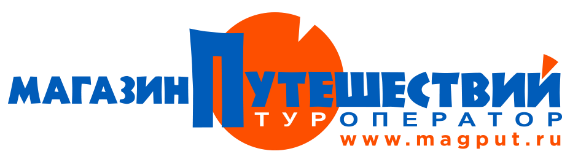 Меню новогоднего банкета на 1 человека в отеле MAXROOMS Волга HOLLYWOODГорячее:Мясо духовое с овощамиМясо по-мексикански с картофелем фриСалат:Фортуна с копчёной куриной грудкойСельдь под шубойЗакуски: Мясная деликатесная тарелкаРулетики из ветчины с сыром Рулетики из баклажана Тарталетки в ассортименте Бутерброды с красной рыбой Хлеб в ассортиментеНапитки: СокШампанскоеВодка